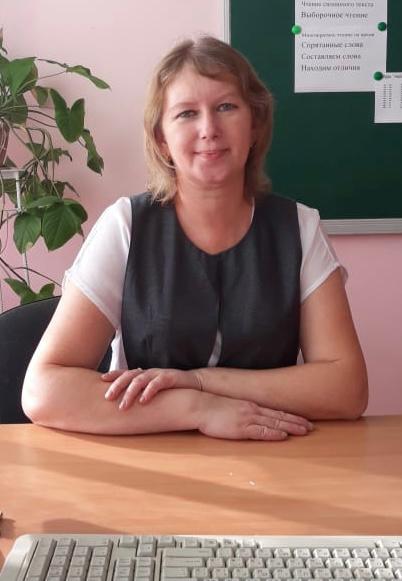 Западно- Казахстанская областьг.Уральск Круглоозёрновская средняя общеобразовательная школаСомова Людмила Валерьевнаучитель начальных классовРодительский лекторий   (в помощь молодому учителю)«Трудности адаптации первоклассников в 1 классе»	Первый раз, в первый класс….Множество дошколят с нетерпением ожидают дня, когда они впервые переступят порог школы. Проходят дни, и у школьников эмоциональная нагрузка исчезает. Они столкнулись с первыми трудностями, У них не всё получается. Они разочарованы. И это естественно. Начало школьного обучения приходится на 6 лет.  Иногда этот возраст называют   «вытягиванием роста». Родители отмечают, что не только ребёнок становится непослушным, скорее он становится непонятным   и это всё совпадает  с началом школьного обучения. Что же происходит? Ребёнок теряет наивность, непосредственность, простодушие и его поведение по контрасту представляется непосредственным для тех,  кто знал его раньше. В какой то степени это верно.  У беззаботного, наивного малыша появляются новые обязанности: в школе он не может распоряжаться своим временем, как раньше,  в школе  он впервые понимает слова «Дисциплина», и должен подчиняться правилам этой дисциплины, которые ему не всегда кажутся понятными. Почему нужно сидеть на месте весь урок? Почему нельзя шуметь, кричать, бегать, а ведь так хочется….Школьная дисциплина требует большого напряжени, первокласснику трудно управлять своими чувствами, желаниями. И тут  возникает вопрос…Как добиться, чтобы адаптация ребёнка в школе прошла безболезненно и быстро? После того,как ваше чадо, пошло в школу , вас переполняют  чувства и эмоции, которое заполнили всё ваше существование. Из своей практики, хотелось бы поделиться с некоторыми приёмами,     в виде игры- практикума с  родителями « Корзина чувств». У меня  корзина, на дне находятся самые разнообразные чувства, которые может испытывать любой человек. Опустите руку в корзину и возьмите то чувство, которое вас переполняет более того весь тот период времени, что ваш ребёнок находится в школе и назовите это чувство Родители вам назовут их чувства, которые их переполняют, от которых они страдают, такие задания помогают выявить проблемы и трудности семей, связанные со школьным обучением и помогут обсудить  эти проблемы в ходе собрания).Физиологические условия адаптации ребёнка к школе.Ваш  ребёнок пошёл в школу! Как лучше  организовать дни пребывания в школе, чтобы естественный страх перед новым, неизвестным, был  не таким острым, разрушительным? Ведь, как пойдёт период адаптации, так и пойдёт его учёба. Адаптация – это приспособление организма к изменяющимся внешним условиям приспосабливание  Известно, что состояние тревоги, напряжения блокирует, мышление, память, искажает поведение ребёнка, снижает результат его деятельности. Родители должны быть готовы к этому. Другие,  наоборот, становятся чрезмерно подвижными, суетливыми и даже агрессивными.  Понимая особенность этого этапа жизни у ребёнка, родители могут помочь своим деткам безболезненно , естественно войти в школьный режим. Поэтому родители должны настроить прежде всего себя, на хорошее, позитивное настроение и отношение к школе и с радостным, весёлым настроением проводить ребёнка в школу.Психологическая игра «Паровозик». Можно предложить родителям, стать немного детьми, объединиться по 3 человека и закрыть глаза. Ведущий с открытыми глазами в течении 2- 3 минут водит всех по помещению. 1 вагон – «учитель», 2 вагон « родитель», 3 вагон- ребёнок, Это упражнение выполняется молча.
Обсуждение: Учитель обсуждает с родителями , что чувствовал каждый из них, ( 1- могу быстрее, да не могуу: веду, учу…, 2 вагон- куда иду не знаю, да ещё и «груз» за собой «тащу»…, 3 вагон- спотыкается, куда скажут, туда и идёт…) Вывод: необходимо доверять учителю, а родителям помогать своим детям. Это является не маловажным для каждого ребёнка, ведь как не вы, родители, их опора, и уверенность в себе. Нужно беседовать с ребёнком,  зачем нужно учиться, что такое школа, какие в школе существуют правила, Для первоклассника важно почувствовать себя принятым в школьную семью. Для успешного обучения, ребёнок должен быть достаточно уверен в себе, в своих силах возможностях и способностях. Можно составить режим школьного дня , ввести понятие «Оценки», правильность, аккуратность, красота, старательность, интерес. Выработать вместе с ребёнком, ка всё это можно достичь. Научить ребёнка  задавать вопрос, развивать способность управлять своими эмоциями, то есть  развитие произвольного поведения., развивать навыки общения. Прежде всего покажите ребёнку, что Вы его понимаете, посочувствуйте ему, никого при этом не обвиняя. Когда он успокоится, попробуйте проанализировать причины и последствия сложившейся ситуации, обсудите как вести себя в будущем в подобном случае. Затем, можно перейти  к обсуждению того,  как можно исправить положение теперь, какие шаги предпринять, чтобы завести друзей и завоевать симпатию одноклассников.  Нужно поддержать ребёнка в его попытках. Справиться с возникшими трудностями, продолжить ходить в школу, показать веру в его возможности.Как понять, что ребёнок успешно адаптировался?Во- первых это удовлетворённость ребёнка процессом обучения. Ему нравится в школе, он не испытывает неуверенности и страхов.Второй признак- насколько легко ребёнок справляется с программой, ни в коем случае не критиковать его за медлительность а так же не сравнивать его с другими детьми. Очень важно на первых пора вселить в ребёнка уверенность  в , не давать ему поддаваться унынию ( « У меня ничего не получится). Следующий признак успешной адаптации- это степень самостоятельности ребёнка при выполнении им  учебных заданий, готовность прибегнуть к помощи взрослого лишь ПОСЛЕ попыток выполнить задание самому.Но самым важным ,на мой взгляд, признаком того, что ребёнок полностью освоился в школьной среде, это его удовлетворённость межличностыми отношениями – с одноклассниками и учителем, ведь именно мы, учителя являемся главным помощником в обучении вашего ребёнка.Первая учительница – это важный человек в жизни всей семьи ребёнка. Прислушивайтесь к её советам, предлагайте помощь в организации праздников, и общих дел – ведь любое ваше участие в школьной жизни пойдёт на пользу ребёнку.   Обязательно согласуйте требования, чтобы ребёнок не пострадал от ваших  разногласий с педагогом.   Если что то непонятно, попросите учителя разъяснить её особенности и преимущества другими способами обучения. Думаю, что любой учитель сделает это охотно, ведь он заинтересован видеть    вас в первую очередь помощником, а не критиков. Быть родителями первоклассника непросто. Бывает, что нам не хватает терпения, выдержки, когда мы занимаемся с ребёнком. Важно не забывать, что ребёнку трудно осваивать совершенно новую деятельность, поэтому, он имеет право на ошибки.Хочется вам порекомендовать игру с родителями « Слово- эстафета». Родители должны продолжить начатое предложение: « Мой ребёнок лучше адаптируется к школе и будет успешнее учиться, если я…..при этом будут передавать мяч.    Такая игра позволить вам лучше понять особенности и ребёнка и мамы, и вами будет легче установить с ними контакт.И  в заключении,  хотелось бы отметить, чтобы предотвратить развитие неуспеваемости и облегчить адаптацию ребёнка к школе необходимо: 1. Быть наблюдательным и внимательным к своим детям, отмечать изменения в их поведении..., изменения их работоспособности, сообщить об этом ребёнку.2.Дать возможность каждому ребёнку проявить себя с наилучшей стороны. Помнить, что учебные успехи – это ещё не всё.3. Быть объективным не только в оценке ученика, но и в оценке сложившейся ситуации.4.Развивать память, внимание, речь, мышление, усидчивость.5. Всегда обращать внимание на осанку во время занятий.6. В действие - профилактические меры безопасности.7. Оборудовать класс, как можно больше красивых, ярких наглядностей,  И конечно же доброжелательного отношения к детям.